2020-21Registration Handbook for Clubs and Members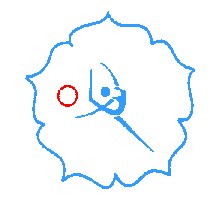 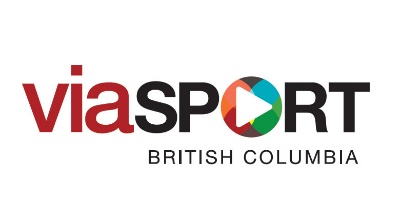 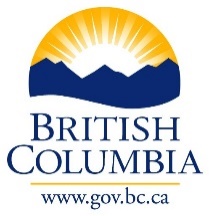 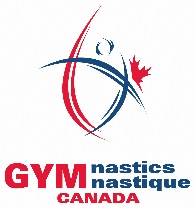 We acknowledge the financial support of the Province of British Columbia through the Gaming Policy & Enforcement BranchImportant contact:BCRSGF BoardPresident Curtis Andreotti ……………………………………………………..………... curtis.andreotti@gmail.comEx President: Joel Bernard  …………………………………….............................. joelabernard@gmail.comAdrienne Arnold ……………………………………..............................................adriennearnold@shaw.caRG Development Gymaestrada:  Sang-Hee Robinson ………………………….. markandsang-hee@shaw.caCDC and RG Development AGG: AllaKrivchune…………………………………      alla@planetr.caDirector at Large Lori Fung ………………………………………………………………lorifungsports@gmail.comSecretary Kristy Willson ……………………….. ………………………………….…      kristywi@gmail.com  Judges Chair  Megan Arnold …………………………………………………………….. marnold2@shaw.caVP Development Mindy Phipps ……………………………………………………..       mtphipps@telus.netTreasury  Svetlana Kalmykov …………………………………………………………… lemark@shaw.caZone Reps:Zone 2: Curtis Andreotti ………………………………………………………………….. curtis.andreotti@gmail.comZone 4: Svetlana Kalmykov……………………………………………………………..    lemark@shaw.caZone3: Megan Arnold………………………………………………………………… …… marnold2@shaw.caZone 5: Daniela Todorova………………………………………………………………… dchomakova@yahoo.comZone 6: Kristy Wilson………………………………………………………………………..kristywi@gmail.comZone 8: Sang-Hee Robinson ……………………………………………………………… markandsang-hee@shaw.caStaff:Program coordinator: Sashka Gitcheva …………….bcrsgf@rhythmicsbc.com  phone 604-333-3485Registration and reporting deadlinesImportant notes:Effective date for insurance Member clubs	are NOT insured until	all BCRSGF club registration documentation and fees are received by BCRSGF for the current membership year September 1st, 2019 to August 31st ,2020.For any Insurance, related inquiries please contact Sashka Gitcheva bcrsgf@rhythmicsbc.com  Club RequirementsAll BCRSGF member clubs are required to comply to the following Return to Sport protocols:Each individual must complete an Appendix A (New Waiver) form that will be filed by their member club.Each individual must complete an Appendix B (Participants Declaration of Compliance ) form that will be filed by their member clubEach BCRSGF member club must complete an Appendix C(Club Declaration of Compliance) form that will be filed by BCRSGF.Each BCRSGF member club must complete and communicate their individualized COVID -19 Safety Plan to BCRSGF Membership feesSeptember 1, 2020 - August 31, 2021Registering in multiple categoriesIndividuals can register in more than one category.  An athlete may register as a competitive gymnast, a coach in training and a judge.  The athlete would pay the higher fee, which would cover all three registrations.  This enables us to calculate the total number of individuals involved as coaches, judges, volunteers etc.  Individuals active in two areas (or more) are encouraged to register under both categories so they can receive information and funding assistance for both categories.PenaltiesThe penalty for competing when not registered as a ‘competitive’ member is $100 per athlete (fined to the club) plus the cost of the upgrade to competitive.  This regulation will be monitored and enforced.Full member clubs overviewAnnual registration fee: $100 BC Rhythmic Sportive Gymnastic Federation (BCRSGF) Membership is required to access the program and services of BCRSGF, and through BCRSGF, those of Gymnastic Canada Gymnastique (GCG).The membership year is effective September 1- August 31 each year.Definition: A full member club offer competitive, recreational and one-time participant program or combination of one or more of the activity types. Full member clubs may be formally constituted as a non-for-profit society or be established as a for-profit business venture.  All full member clubs that are registering as a “Recreational Club” must register a fully NCCP certified coach of a minimum standing of NCCP Level 1.  All full member clubs that are registering as a “Provincial Level Competitive Club” must register a fully NCCP certified coach of a minimum standing of NCCP Level 2.Benefits for Full Member Clubs:Direct club communication including: email, phone and websitePartnership management with the Government of BC, Ministry of Healthy Living and Sport, Sport and Recreational Branch, Team BC Programs, Sport BC, Canadian Sport Center Pacific, ViaSport, BC Games Society, Coaches Association in BC and Gymnastic CanadaLiaison with municipal government, municipal recreational and facilities department, BCRGS Member Clubs and Action Schools BCVote at the BCRSGF Annual General MeetingCoverage through BCRGSF sport accident and liability insurance programs for sanctioned events inside the club facilities and inside the sanctioned/insured facilities used for events/competitions Access to the National Sport Trust Fund (tax receipt provided for $100 and above)Access to program grants (ViaSport and other sport sector grants)Technical Committee Programming and supportClub eligibilities to Host Events and Hosting AssistanceMembership with Gymnastics CanadaCoaches education Judges education Obligation of Full Member Clubs:Full member club must fulfill several obligations to ensure continued membership with BCRSGF. These conditions include:Provide safe training environment for all participant and membersAdhere to the BCRSGF Codes of ConductsEnsure all register coaches have met the minimum NCCP Coaching requirements as set out in the Definition of Full Member Club, above, in addition, the club must ensure that club coaches have taken basic first aid and have completed and submitted a current criminal record checkTrack and record all the individual membership date (and payments) and make sure members are registered in the appropriate membership category and that any changes are made within the designated timelinesUse and retain appropriate waiver & releases for all individually registered membersParticipate only in BCRSGF and GCG sanctioned activities and submit the appropriate documents for sanctioning requests with GBC for all out-of-province or country activitiesNotify and file incident report for all injuries which occur within the clubs BCRSGF sanctioned program and activity.Athlete / Individual BenefitsEligibility to access to Athletes Assistance Program Eligibility to access KidSport grantsEligibility to access Travel Subsidies (is BC Ferries: Sporting Life of the Coast, Sport Funder, etc)Eligibility to compete in Individual and Provincial Competition and programsFunding support for athletes attending Western Regional Championship, Canadian Championship and Elite Canada ChampionshipCovered under BCRGSF`s sport accident and liability insurance programAccess to BCRGSF sanctioned events such as competition and campsEnhanced sport development and sport tourism across the province in all BC Games ZonesMembership with Gymnastic CanadaCoach Benefits (to Certified Coaches)Access to Coaching and BCRGSF Program CoursesAccess for subsidies for Coaching Courses Coverage through BCRSGF accident and liability program Access to discount online Criminal Record Check programMembership with Gymnastic Canada Sanctioned attendance and Coaching at Provincial, Regional & National eventsFull Membership for A New ClubFor a new club to become recognized as a Full Member Club of BCRSGF it must submit a Full Club Application with the full membership fees to BCRSGF to be considered by BC Rhythmic Gymnastics Board.The BCRSGF Board of Directors will review all new Full Club application to ensure compliance with BCRSGF membership rules.  This will occur at its next regular meeting following the receipt of a new club application. The Board has the discretionary power to approve or deny Full Club membership. Following this review, the notification of status will be send to the applicant. If the New Full club membership is denied, the membership fees will be returned to the ApplicantBC Rhythmic Sportive Gymnastic NEW Full Member Club ApplicationRegistration Year: September 1, 2020 – August 31, 2021Club Name:                                                       Club Information1.  What is the planned scope of your club   (i.e Introductory gymnast, recreation only, competitive and recreational, etc)?2.  Please indicate or attached the clubs mission goals and objectives.3.  What type of facility will your club operate out of (i.e permanent facility, school, recreation center etc)Program Information                                                                              1.  What is your planned staff to athlete ratios?2.   How many sessions per year do you planning to offer?3.   When will your session(s) will be offered?4.   Please attach a program outline.Coaches/ InstructionsNumbers of certified coaches who will be working at your facility:(Please include a complete list of all your coaches with Coaching certification Numbers and level of certification and Criminal record check)2. Please indicate the number of coaches who do not meet the minimum requirement as per the coaching chart.                                                              Coaches ListAPPENDIX A      BC RHYTHMIC GYMNASTICS SPORTIVE GYMNASTICS FEDERATION (BCRSGF)TO: BCRSGF AND ALL MEMBER CLUBS and their respective directors, officers, employees, members, participants, coaches, volunteers, agents, independent contractors, subcontractors, representatives, successors, and all owners, operators or occupiers of the facilities in which the rhythmic gymnastics activities, as defined below, take place (all of whom are hereinafter collectively referred to as the “Releasees"). DEFINITIONS In  this  Release  Agreement,  the  term "rhythmic gymnastics activities" shall  include  all orientation,  training,  instruction,  supervision, competitions, programs, services, and use of facilities and equipment which are organized, provided, controlled or conducted by the Releasees.  ASSUMPTION OF RISKS – Rhythmic gymnastics activities involve various risks, dangers and hazards, which can result in serious injuries and death. These risks, dangers and hazards are reviewed in detail in the BCRSGF. website at: http://www.rhythmicsbc.com/#1505606959328-84344a1c-7b16 Please take the time to learn about the risks, dangers and hazards of participating in rhythmic gymnastics activities by carefully reviewing the Health and Safety, Assumption of Risks, and Risk Management sections of the BCRSGF website. Exposure to infectious disease including COVID-19 is one of the risks of participating in rhythmic gymnastics activities.  Specific information regarding the response of BCRSGF and member clubs to the COVID-19 pandemic is found in the Public Health section of the website. If you are a parent or guardian of a participant under the age of 19, please educate your child on these risks, dangers and hazards before completing this form. All participants in rhythmic gymnastics activities are required to assume all such risks, dangers and hazards and all injuries resulting therefrom.   I AM AWARE OF THE RISKS, DANGERS AND HAZARDS ASSOCIATED WITH RHYTHMIC GYMNASTIC ACTIVITIES AND I FREELY ACCEPT AND FULLY ASSUME ALL SUCH RISKS, DANGERS AND HAZARDS AND THE POSSIBILITY OF PERSONAL INJURY, DEATH, PROPERTY DAMAGE OR LOSS RESULTING THEREFROM. RELEASE OF LIABILITY, WAIVER OF CLAIMS AND INDEMNITY AGREEMENT (applies to person 19 years of age and older) In consideration of THE RELEASEES allowing me to participate in gymnastics activities, I hereby agree as follows: 2.   TO HOLD HARMLESS AND INDEMNIFY THE RELEASEES from any and all liability for any property damage or personal    injury to any third party resulting from my participation in gymnastics activities;3.  This Release Agreement shall be effective and binding upon my heirs, next of kin, executors, administrators, assigns and representatives, in the event of my death or incapacity;4.  This Release Agreement and any rights, duties and obligations as between the parties to this Release Agreement shall be governed by and interpreted solely in accordance with the laws of British Columbia and no other jurisdiction; and5.  Any litigation involving the parties to this Release Agreement shall be brought solely within British Columbia and shall be within the exclusive jurisdiction of the Courts of British Columbia.In entering into this Release Agreement I am not relying on any oral or written representations or statements made by the Releasees with respect to the safety of gymnastics activities, other than what is set forth in this Release Agreement. I CONFIRM THAT I HAVE READ AND UNDERSTAND THIS RELEASE AGREEMENT AND I AM AWARE THAT BY SIGNING THIS  RELEASE AGREEMENT I AM WAIVING CERTAIN LEGAL RIGHTS WHICH I OR MY HEIRS, NEXT OF KIN, EXECUTORS, ADMINISTRATORS, ASSIGNS AND REPRESENTATIVES MAY HAVE AGAINST THE RELEASEES.  APPENDIX B                           PARTICIPANTS  DECLARATION OF COMPLIANCE – COVID-19 Individual Name (print): ___________________________________________________ Individual’s Parent/Guardian ___________________________________________________(if the individual is younger than 19 years old) Email: ___________________________________________________ Telephone: ___________________________________________________ WARNING!ALL PARTICIPANTS ENTERING THE FACILITY AND/OR PARTICIPATING IN SANCTIONED ACTIVITIES MUST COMPLY WITH THIS DECLARATION BC Rhythmic Gymnastics Federation and [insert Club] (collectively the “Organization”) require the disclosure of exposure or illness is in order to safeguard the health and safety of all participants and limit the further outbreak of COVID-19. This Declaration of Compliance will be kept safely, and personal information will not be disclosed unless as required by law or with your consent. An individual (or the individual’s parent/guardian, if the individual is younger than 19 years old) who is unable to agree to the terms outlined in this document is not permitted to enter the Organization’s facilities or participate in the Organization’s activities, programs, or services. I, the undersigned being the individual named above and the individual’s parent/guardian (if the individual is younger than 19 years old), hereby acknowledge and agree to the terms outlined in this document: 1) The coronavirus disease COVID-19 has been declared a worldwide pandemic by the World Health Organization and COVID-19 is extremely contagious. The Organization has put in place preventative measures to reduce the spread of COVID-19 and requires all individuals (or their parent/guardian, when applicable) to adhere to the compliance standards described in this document. 2) The individual has not been diagnosed with COVID-19. OR If the individual was diagnosed with COVID-19, the individual was cleared as noncontagious by provincial or local public health authorities more than 14 days prior to the date this Declaration of Compliance was signed. 3) The individual has not been exposed to a person with a confirmed or suspected case of COVID-19. However, if the individual was exposed to a person with a confirmed case of COVID-19, the date of exposure was more than 14 days prior to the date this Declaration of Compliance was signed. 4) The individual is attending or participating voluntarily and understands the risks associated with COVID-19. The individual (or the individual’s parent/guardian, on behalf of the individual (when applicable) agrees to assume those risks, including but not limited to exposure and being infected. BC Rhythmic Sportive Gymnastics Federation 5) The individual has not, nor has anyone in the individual’s household, experienced cold or flu-like symptoms in the last 14 days (including fever, cough, sore throat, shortness of breach, respiratory illness, difficulty breathing). 6) If the individual experiences, or if anyone in the individual’s household experiences, any cold or flulike symptoms after submitting this Declaration of Compliance, the individual will immediately isolate and not attend any of the Organization’s facilities, activities, programs or services until at least 14 days have passed since those symptoms were last experienced. 7) The individual has not, nor has any member of the individual’s household, travelled to, or had a layover in any country outside Canada, or in any province outside of BC in the past 14 days. If the individual travels, or if anyone in the individual’s household travels, outside the Province of BC after submitting this Declaration of Compliance, the individual will not attend any of the Organization’s facilities, activities, programs or services until at least 14 days have passed since the date of return. 8) The individual is following recommended guidelines, including but not limited to, practicing physical distancing, trying to maintain separation of six feet from others, frequent handwashing, and otherwise limiting exposure to COVID-19. 9) The individual will follow the safety, physical distancing, and hygiene protocols of the Organization. 10) This document will remain in effect until the Organization, per the direction of the provincial government and provincial health officials, determines that the acknowledgements in this Declaration of Compliance are no longer required. 11) The Organization may remove the individual from the facility or from participation in the activities, programs or services of the Organization at any time and for any reason if the Organization believes, in its sole discretion, that the individual is no longer in compliance with any of the compliance standards described in this document. Signature: _____________________________________ Date: ___________________ Individual (If 19 and over) Signature: _________________Date: ____APPENDIX C                   BC RHYTHMIC SPORTIVE GYMNASTICS FEDERATION (BCRSGF)CLUB DECLARATION OF COMPLIANCE - COVID-19BCRSGF Member Club Owner or Board Chair Name: _____________________________________ COVID-19 Club Representative Name (if different than above) _____________________________ COVID-19 Club Representative Email: __________________________________________________ COVID-19 Club Representative Telephone: ______________________________________________ Attention: All BCRSGF member clubs must comply with this declaration. BC Rhythmic Sportive Gymnastics Federation (BCRSGF) requires its member clubs to adhere to compliance requirements outlined in its Return to Sport Plan. The requirements outlined in the Return to Sport Plan are based on viaSport’s Return to Sport Guidelines, PHO orders and recommendations, and WorkSafeBC requirements. These are intended to safeguard the health and safety of individuals within each member club and the communities beyond, in order to mitigate transmission of COVID-19. BCRSGF member clubs that do not adhere to, or are unable to agree to the terms outlined in this document are not permitted to deliver programming. I, the undersigned member club Owner/Board Chair, hereby understand, acknowledge, and agree to the terms and information outlined in this document on behalf of my BCRSGF member club: 1. The novel coronavirus, COVID-19, has been declared a worldwide pandemic by the World Health Organization and is extremely contagious. BCRSGF’s Return to Sport Plan outlines requirements clubs must adhere to in order to mitigate the risk of transmitting COVID-19. 2. Each member club must create and communicate their own club-specific COVID-19 Safety Plan with their members. This plan must be publicly-displayed and available for review. A copy of the club-specific COVID-19 Safety Plan must be submitted to BCRSGF prior to reopening. 3. Each participant must complete BCRSGF’s Participant Declaration of Compliance form and BCRSGF’s Release of Liability, Waiver of Claims, Assumption of Risks and Indemnity Agreement prior to participating in any activities. These documents must be kept on file and be readily available upon request.  4. Each member club must implement and document daily screening processes that aim to prevent exposure to, and transmission of COVID-19 within the club facility and during club activities.5. This Club Declaration of Compliance will remain in effect until further notice. 6. BCRSGF may take a variety of actions to manage and address compliance issues if BCRSGF determines that a member club is not compliant with the requirements outlined in BCRSGF’s Return to Sport Plan. Signature: _____________________ Date: ___________________ Member Club Owner/Board Chair Signature: ______________________ Date: ___________________ COVID-19 Club RepresentativeTable of contentsImportant contact.................................................................2Registration and reporting deadlines .................................. .3 Insurance important note……………............………………..…….3Membership fees  .................................................................4Full member clubs overview .................................................5Athletes and Coaches Benefits .............................................6Becoming a full member club ...............................................6New Member Club application .............................................7Appendix A…………………………………………………………………8Appendix B…………………………………………………………………10Appendix C ………………………………………………………………..12Type DeadlineNotesFull Members club (renewal) September 15th $100 plus GST. . Registration can be found on BCRSGF website http://www.rhythmicsbc.com/RegisterClub.htmlFull Members club (new)Ongoing $100 plus GST. Accepted on an ongoing basis. Approval by the BCRSGF board of directors must be given before membership takes effectSo Can Fee September 15th $65 “Tariff 19” Please note that this fee is collected on behalf of Gymnastics Canada Re Sound September 15th $50 Please note that this fee is collected on behalf of Gymnastics CanadaAffiliated Club Member Ongoing Special Olympics Affiliate ClubNo Fee Individual membership • Fall • Winter• Spring • Summer September 30th competitive athletesOctober 15th all members 	 January 30April 30 August 31See page 4 for detailed breakdown on categories and memberships fees  Submit registration using the templet that can be found on BCRSGF website Membership list registration fromhttp://www.rhythmicsbc.com/resources.htmlIndependent Member Ongoing See page 4 for detailed breakdown on categories and memberships fees  Registration can be found on BCRSGF website http://www.rhythmicsbc.com/RegisterIndependentUpgrading •Recreational to competitive• Interclub to competitive30 Days before BC Provincial competition30 Days before BC Provincial competitionUpgrade fee will apply  BCRSGF category BCRSGF Fee GCG fee Total feeFee from Jan 1 2021Description Competitive gymnast (National Stream)$77$8$85 +GST$85 +GSTIndividuals who will be participating in National Stream BCRSGF sanctioned competitions at any levelCompetitive gymnast (Provincial and Western Stream)$42$8$50+GST$50+GSTIndividuals who will be participating in Provincial or Westerns Stream BCRSGF sanctioned competitions at any levelInterclub gymnast $17$8$25+GST$30+GSTIndividuals who will be participating in BCRSGF sanctioned interclub events including General Gymnastics programs, Aesthetic Gymnastics, and Martial GymInterclub SO gymnast$5$0$5+GST$5+GSTIndividuals who will be participating SO sanctioned events Recreational gymnast$7$8$15+GST$30+GSTIndividuals who do not participate in any BCRSGF sanctioned events nor seek BCRSGF sanction to participate in any events.  This includes:  Parent-Tot, Preschool, Recreational, Adult Recreational, Pre-Competitive and Special Program GymnastsCompetitive Coach $17$8$25+GST$25+GST An individual who coaches competitive athletes with NCCP trainingRecreational Coach$17$8$25+GST$25+GST An individual who coaches recreational athletes with NCCP trainingCoach in Training $7$8$15+GST$15+GSTAny person who is over the age of 14 and has not begun NCCP training.  These individuals must be under direct supervision in the gym or at the event of a fully certified NCCP coach.Course Conductor$17$8$25+GST$25+GSTAn individual who is certified to conduct an NCCP Technical CourseJudge$17$8$25+GST$25+GSTAny individual who is actively judging competitionsJudge in Training $7$8$15+GST$15+GSTApplies to first year judges onlyVolunteer $4$8$12+GST$12+GSTAn individual with or without club affiliation who supports gymnastics.  Persons usually falling into this category include members of the Executive/ of clubs, as well as individual parents who help the club with its activities; i.e. – driving, helping set up equipment, concessions, committees, etc.Coach NameCC#                                                   Certification Level:Coach NameCC#                                                   Certification Level:Coach NameCC#                                                   Certification Level:RELEASE OF LIABILITY, WAIVER OF CLAIMS,ASSUMPTION OF RISKS AND INDEMNITY AGREEMENT(hereinafter the “Release Agreement”)BY SIGNING THIS RELEASE AGREEMENT, YOU WILL WAIVE OR GIVE UP CERTAIN LEGAL RIGHTS, INCLUDING THE RIGHT TO SUE FOR NEGLIGENCE, BREACH OF CONTRACT OR BREACH OF THE OCCUPIERS LIABILITY ACT OR CLAIM COMPENSATION FOLLOWING AN ACCIDENT                                                    PLEASE READ CAREFULLY!                       INITIAL                          Name of Participant Last   Last   Last   FirstFirstFirstParent or Guardian if participant under age 19 Last  Last  Last  FirstFirstFirst AddressStreetStreetStreetCityProvProv AddressCountryPostal Code    Email   Email   Date of Birth:   Day  / Month  / YearAge1. TO WAIVE ANY AND ALL CLAIMS that I have or may in the future have against THE RELEASEES and TO RELEASE THE RELEASEES from any and all liability for any loss, damage, expense or injury including death that I may suffer or that my nextof kin may suffer as a result of my participation in gymnastics activities, DUE TO ANY CAUSE WHATSOEVER, INCLUDINGNEGLIGENCE, BREACH OF CONTRACT, OR BREACH OF ANY STATUTORY OR OTHER DUTY OF CARE, INCLUDING ANY DUTY OF CARE OWED UNDER THE OCCUPIERS LIABILITY ACT, R.S.B.C. 1996, c. 337, ON THE PART OF THE RELEASEES. I UNDERSTAND THAT NEGLIGENCE INCLUDES FAILURE ON THE PART OF THE RELEASEES TO TAKE REASONABLE STEPS TO SAFEGUARD OR PROTECT ME FROM OR WARN ME OF THE RISKS, DANGERS AND HAZARDS OF PARTICIPATING IN RHYTHMIC GYMNASTICS ACTIVITIES;Dated this                        day of                        20Dated this                        day of                        20Signature of ParticipantSignature of WitnessPlease Print NamePlease Print NameSignature of parent or guardian if participant is under age 19 